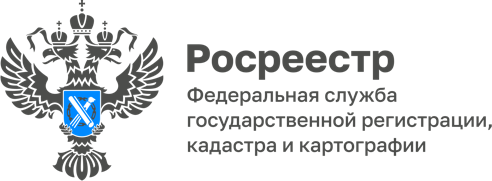 15.03.2023⠀Совещание с главами городов и районов Алтайского края по вопросу реализации Федерального закона № 51814 марта состоялось рабочее совещание под председательством заместителя Председателя Правительства Алтайского края Ивана Кибардина с главами городов и районов Алтайского края по вопросу практической реализации Федерального закона от 30.12.2020 № 518 - ФЗ «О внесении изменений в отдельные законодательные акты Российской Федерации».  Совещание проводилось в режиме видеоконференцсвязи.Участники совещания заслушали доклады заместителя начальника управления имущественных отношений Алтайского края Натальи Гончиковой о мерах, принятых Правительством Алтайского края по обеспечению реализации указанного закона на территории Алтайского края и заместителя руководителя Управления Росреестра по Алтайскому краю Елены Бандуровой о практических аспектах реализации 518-го Федерального закона  органами местного самоуправления Алтайского края. Далее выступили главы ряда районов Алтайского края.«В рамках реализации Закона № 518-ФЗ», - пояснил присутствовавший на совещании руководитель Управления Росреестра по Алтайскому краю Юрий Калашников, -  «муниципалитеты должны самостоятельно анализировать сведения об объектах недвижимости и их правообладателях в своих архивах, запрашивать информацию в налоговых органах, ПФР, органах внутренних дел, органах записи актов гражданского состояния, у нотариусов и т.д. В случае выявления собственников ранее учтенных объектов, муниципалитеты направляют в Росреестр заявления о внесении в ЕГРН соответствующих сведений в электронном виде». Федеральный закон № 518 - ФЗ направлен на выявление правообладателей ранее учтенных в Едином государственном реестре недвижимости (ЕГРН) объектов недвижимости для последующего внесения в ЕГРН сведений о таких правообладателей. На совещании был сделан акцент на необходимости закончить эти работы к 1 января 2024 года. Работы проводятся в рамках реализации федеральной программы «Национальная система пространственных данных», в которой наш край участвует как один из 30 пилотных субъектов Российской Федерации.